Конспект НОД с использованием ИКТи социо-игровой технологий«Смешарикам спешим на помощь»Воспитатель Ногаева М.В.Образовательная область: «Познание»; «Коммуникация»Вид деятельности: познавательно-исследовательская Интеграция: «Социализация»Программное содержание: Цель: мотивация детей дошкольного возраста на свободное использование информационных технологий в образовательном процессезакреплять  умение детей составлять связный рассказ по картинке;закреплять умение считать по порядку в пределах 10, решать примеры в пределах 10;развивать умение ориентироваться на листе в клетку (вправо, влево, вверх-вниз);Закреплять умение классифицировать предметы;воспитывать отзывчивость, дружеские взаимоотношения между сверстниками.Через работу с интерактивной доской развивать внимание, память, мелкую мускулатуру рук. Воспитывать интерес к занятию, положительное эмоциональное отношение к работе на интерактивной доске.Материал:  интерактивная доска, комплект мультимедийного  оборудования, презентация к занятию; раздаточный материал «Домики Смешариков»;  листочки в клеточку на каждого ребёнка; Ход занятияДети стоят в кругу, перед экраномСлайд № 1Нюша с письмомВоспитатель(зачитывает письмо): «Здравствуйте, ребята!  Пишет Вам Нюша.  Я  придумала собрать всех друзей на праздничное чаепитие. Хочу всем написать приглашение. Помогите мне, сосчитать, сколько нужно чашек для гостей». Воспитатель:Как мы можем узнать, сколько Нюше нужно чашек?Дети:Сосчитать.Стоя в кругу  «Японская машинка» счёт по порядку. (первый-второй)(Все участники занятий выполняют синхронно ряд движений (как машина): 1) хлопают перед собой в ладоши, 2) двумя руками хлопают по коленям — правая по правому, левая — по левому, 3) не выпрямляя локоть, выбрасывают через верх правую руку вправо, желательно щелкая при этом пальцами, 4) то же самое делают левой; далее повторяют 1) — опять хлопок перед собой, 2)… и т. д. После того как дети начинают справляться с последовательностью движений и выполняют их ритмично и синхронно, вводится речь. (Можно называть например: Имя отчество ребенка(мамы, папы); домашний адрес, отвечать на любой поставленный вопрос: какая бывает зима (яркая, снежная, морозная…) и т.д.)Данная игра-разминка тренирует а) координацию движений, б) связь координации с произнесением слов, в) умение распределять внимание).Слайд 2 «Страна Смешариков»Воспитатель:  Перед вами на экране волшебная страна Смешариков. Посмотрите внимательно и скажите всё ли в ней в порядке?Дети: должны увидеть, что герои стоят не у своих домиков.Воспитатель: Правильно. Давайте им поможем найти свои домики.Дети: по очереди передвигают на экране Смешариков к своим домикам.Воспитатель: с первым заданием мы справились.Я вам раскрою тайну. Каждый из героев приготовил нам задание и спрятал его в своей чашке.  Мы выполняем задание и ставим чашку героя на общий стол для чаепития.Слайд  3«Поэт Бараш»Дети:вытаскивают из чашки задание «Составь рассказ»Воспитатель: Бараш приготовил нам фотографию и  хочет, чтобы мы составили по ней рассказ. Но вот беда, он нечаянно разорвал фотографию. Нужно её собрать.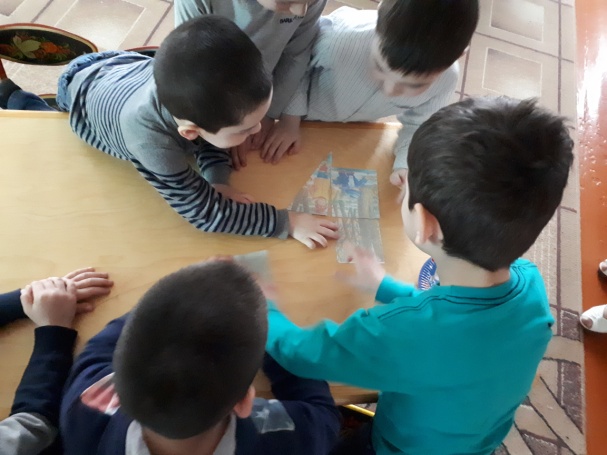 Слайд 4Дети по очереди,передвигают картинки на нужные места (собираем пазлы), и каждая компания составляет по ней свой рассказ.Слайд  5 «Нюша на поляне»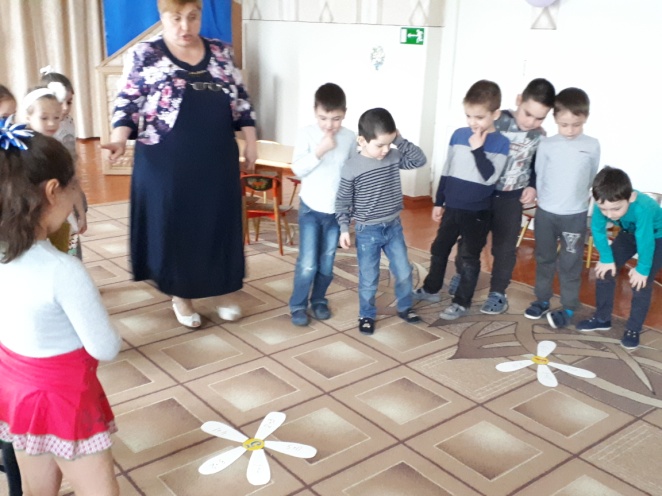 Дети:вытаскивают из чашки задание «Собери букет»Воспитатель:  Красавица Нюша очень любит цветы. На этот раз она решила собрать букет из волшебных ромашек.Каждая компания выбирает себе ромашку «ответ», а среди лепестков выбирает лепестки «примеры».Слайд  6Каждая компания, посовещавшись, по очереди, отвечает, какие лепестки она выбрала для своей волшебной ромашки, и передвигает их на место.Слайд 7 «Совунья»Детивытаскивают из чашки задание «Прятки»Воспитатель:Совуньяпредлагает нам сыграть в прятки. Она на поляне спряталась сама, и попросили спрятаться своих друзей, а вы с помощью «волшебного окна» постарайтесь их найти.Слайд 8Дети,   передвигая «Волшебное окно» ищут спрятавшихся.Слайд 9 «Копатыч - пчеловод»/дети сидят на ковреДети вытаскивают из чашки задание «Убегай от пчёл»Воспитатель:Трудолюбивый Копатыч, чем то рассердил пчёл. Помогите ему убежать.Слайд 11Дети: по желанию двигают медведем по лабиринту, стараясь найти правильную порогу. Слайд 12 «Крош и Ёжик »Дети вытаскивают из чашки задание «Собери бусы»Воспитатель: Неразлучные друзья сделали бусы в  подарок Совунье. Шалуны очень торопились, верёвочка порвалась и бусы рассыпались. Помогите собрать бусы.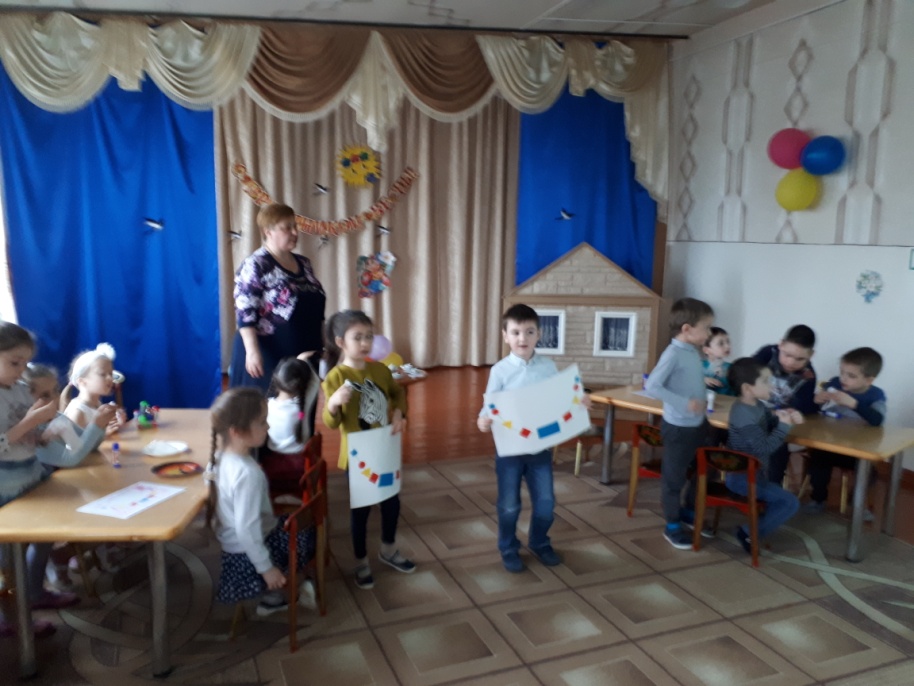 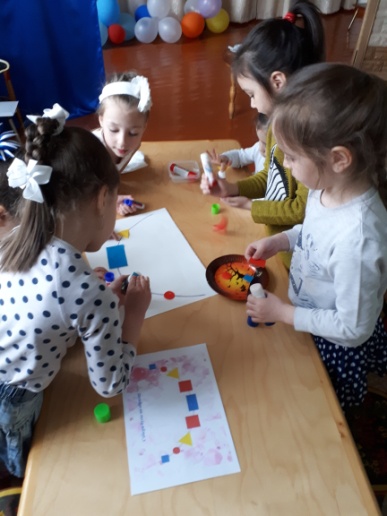 Слайд 13Дети: капитаны компаний, по очереди собирают на экране рассыпавшиеся бусины, и ставит их в нужном порядке (ориентируемся на шаблон).Затем за столами дети выполняют подобное задание на листочках бумаги.Слайд 14Воспитатель:Умный Лосяш написал своё задание на доске.Дети: читают.Слайд 14Воспитатель: На экране 2 задания. Каждая компания должна назвать мне картинку, в названии которой звуков столько же, сколько кружочков в задании. Дети: Выбирают на экране картинкуи передвигают её на экране в нужное место.Слайд 17Воспитатель:Теперь давайте вспомним, как зовут наших Смешариков и почитаем, сколько мы собрали чашек.Дети:все вместе отгадывают кроссворд, а кто умеет писать записывает буквы в клеточки.Слайд18«Праздничное чаепитие»Воспитатель:Справились мы с просьбой Нюши? Посмотрите,  какая дружная компания собралась за праздничным столом.За оказанную помощь Смешарики подарили нам раскраски. 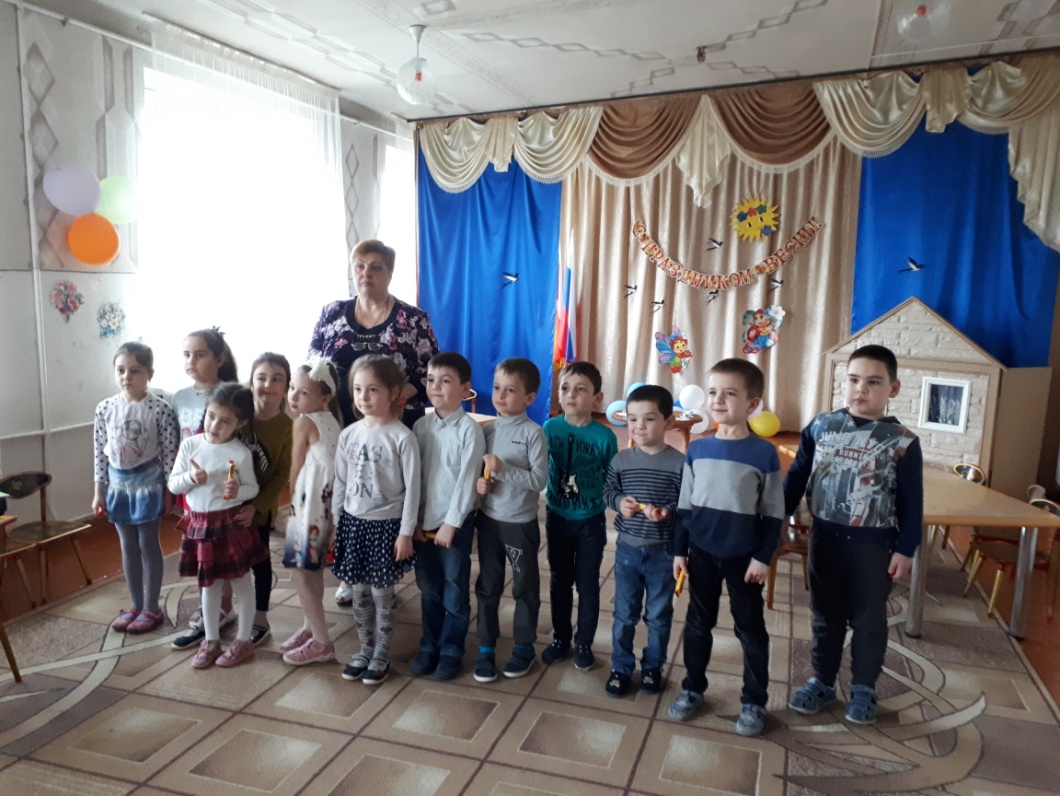 